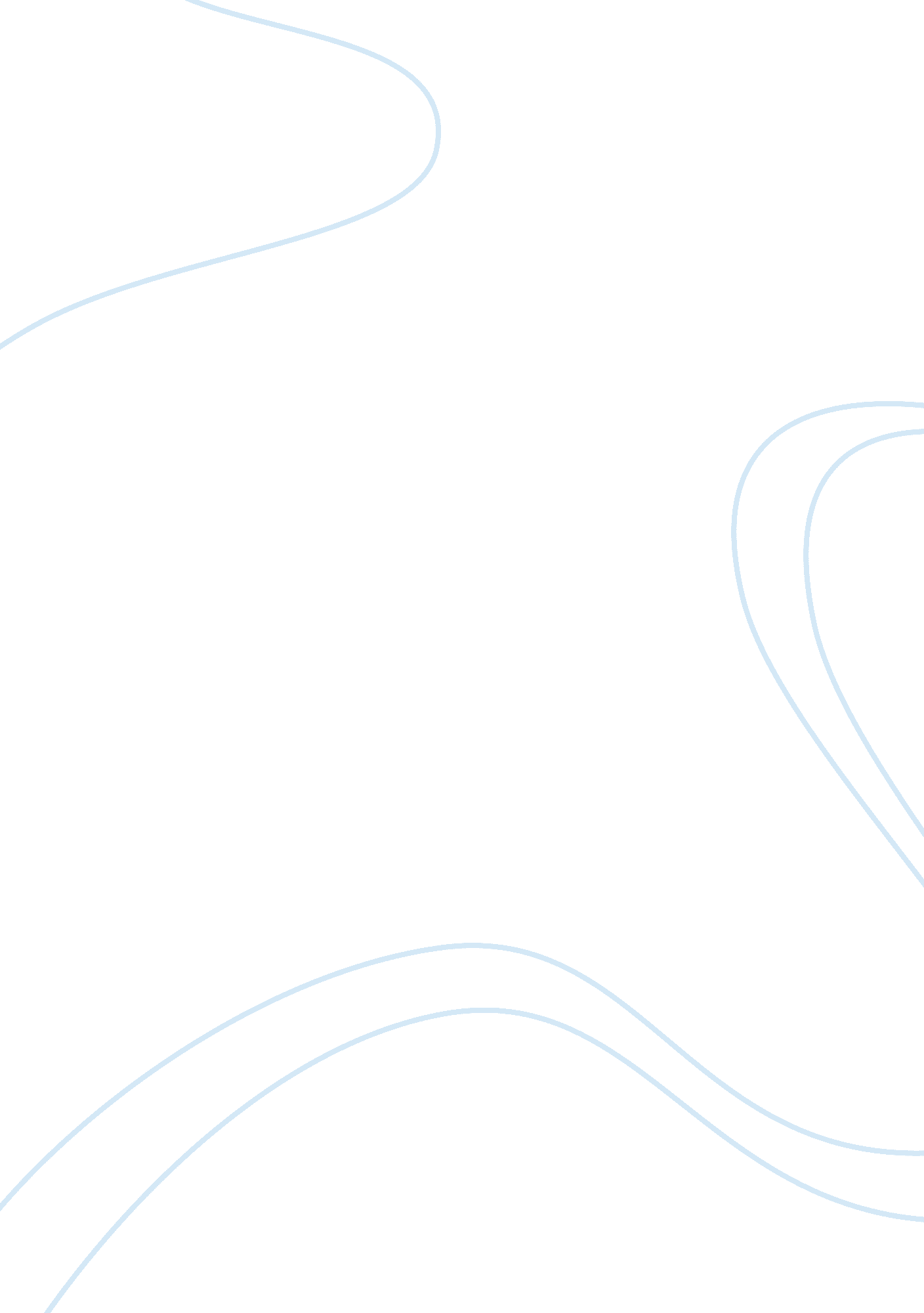 The transformational and transactional leaders in companies essayBusiness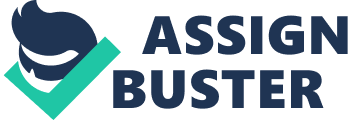 Transformational leaders are the necessity of today ‘ s organisations. Transformational leaders influence or actuate the followings to accomplish greater highs in the workplace run intoing the organisation ‘ s ends and aims in the procedure. There are fundamentally 4 types of transformational leaders viz. individualised consideration, inspirational motive, rational stimulation, and idealised influence. First we have individualized consideration which is paying single attending to every employee ‘ s demands and wants. They are considerate of other people and seek to move as wise man or function theoretical account for them. A recent determination suggests that Australian leaders are really caring towards their employees and handle them as persons. This sort of leading manner inspires the employees to give their 100 % for the organisation. Next we have inspirational motive which consist of inspiring and actuating their staff to execute better than expected to accomplish organisation ‘ s ends. This sort of leading brings out the best in the employees. Today the top leaders they inspire, motivate and honor their employees and those who do n’t make their undertakings, they are replaced. After that we have rational stimulation which involves advancing creativeness, invention and challenges in the workplace. It allows the employees to heighten their accomplishments and cognition and besides mount up the success ladder. This sort of leading shows sunglassess of individualised leading as they both develop the character, along with the organisational accomplishments of the employees through mentoring and challenges. At last we have idealized influence which is fundamentally the manner the followings idealize their leaders. In this sort of leading the followings tend to follow in their leader ‘ s footfalls and look up to them as function theoretical accounts. This type of leading can besides be termed as personal appeal. In this the leader inspires or act upon their subsidiaries to accomplish personal every bit good as societal ends. Charismatic leaders instil assurance and self-pride in others. ( Sarros & A ; Santora, 2001 ) Then we have transactional leaders who have more of an exchange type relationship with the employees. The employees get wagess and inducements in exchange for expected public presentation. There are 2 types of transactional leaders: contingent wages and direction by exclusion. Firstly is contingent wages which is act uponing the followings to execute better in order to acquire rewarded. It has its ain virtues and demerits. The positive thing is that it satisfies the person every bit good as organisational demands, but the demerit is that corporate attempt does n’t be in the organisation any longer. Everyone works for their ain ends and teamwork disappears. Then we have direction by exclusion agencies holding trust on the employees to acquire the occupation done. In this the leaders do non actuate their employees to accomplish exceeding consequences but merely acquire the undertaking that has been allocated to them done. It ‘ s more of a control type of leading instead than a inspirational type of leading. ( Sarros & A ; Santora, 2001 ) In yester old ages leaders used to hold a epic image who were capable of making the impossible. No job or issues was excessively large for them. This sort of unrealistic image did set a batch of load on the shoulders of the leaders. Since it was impossible for merely one individual to bail the organisation out of a crisis so evidently they did n’t populate up to the outlooks. ( Volckmann, 2005 ) Since so a batch of advancement has been made to understand the true construct of leading and it influence within the organisation. Now it is being understood within an organisation that leaders need the support of each and every member of the organisation to accomplish the set ends and objectives.. Today the concern universe has become really volatile. Cipher can truly foretell the hereafter. In these tense state of affairss, an effectual leader is one who understands the necessary alterations that need to be brought about within the organisation that would assist in accomplishing its ends and aims. Around 40-50 old ages back leaders used to be in control. They were the ultimate authorization within the organisation and everyone else was supposed to merely obey orders merely like machines. But these things do n’t be in today ‘ s organisations any longer. Along with the major alterations in the concern universe, a batch of alterations have occurred in the leading manner besides and those leaders who have been able to accommodate to these alterations have been able to do their organisation a successful venture. Today attributes like moralss, employee authorization, information sharing and effectual communicating are an built-in portion of an organisation. Today emotional civilization is of important importance within an organisation. So a leader today can non handle his employees like machines any longer. They need to be felt as an of import portion of the organisation as the leader. So it was of import for leaders to alter the manner they run the concern. They needed to modify their leading manner to set to the alterations in the concern universe. That why leaders today try to maintain themselves updated with the latest findings and implements them within the organisation. Leader ‘ s behavior besides depends on the type of organisation. Different organisation schemes and policies require different behavior on the behalf of the leader. An effectual leader today needs to hold a batch of personal properties to run an organisation. Properties such as moralss, employee authorization, assurance, unity, genuineness etc are an of import facet of today ‘ s leader. ( Dulewicz & A ; Higgs, 2004 ) We are now traveling to discourse a few of them. Ethical motives is nil but a set of ethical motives and values. Ethical motives focuses on the making the right thing instead irrespective of the fact that it gives the coveted result or non. It is an inseparable portion of every organisation in being today. The leader besides needs to hold a set of moralss and ethical motives that are in consistent with the organisation ‘ s moralss. Leaderships should do determinations which are in consistent with the organisation ‘ s ethical motives and rules. The leader needs to do certain that proper ethical preparation and instruction is given to the staff members so that a positive ethical environment can be maintained. An organisation with good moralss and ethical motives ever has a positive image in the positions of the society which helps in the long term sustainability of the organisation. It makes certain that the organisation ‘ s moralss and values are non compromised at any cost. A leader is said to be magnetic if he possess the ability to act upon others to execute beyond outlooks. An effectual leader is able to actuate his followings to carry through their single demands while carry throughing the company needs in the procedure. ( Ncube & A ; Wasburn, 2006 ) A magnetic leader should possess empathy, envision and authorization. Envision is supplying a vision for the hereafter for the organisation that the followings can associate place and associate to. So a strong bond is created between the leader and his followings to trail that vision together. Making that vision and pass oning it with the followings is one of the of import facets of a magnetic leader. Next is empathy which is the leader ‘ s ability to understand other ‘ s feeling, demands and values. Earlier there was no room for emotions in the concern. The organisations took whatever determinations it took remain in front in the race without sing its effects on the stakeholders, employees and other people associated with the company. But now things have changed a batch in the workplace. There is a new construct called emotional civilization in being today. Leaderships are now much more considerate of other ‘ s feeling in the workplace. Common feeling and regard is prevailing in the workplace today. Nowadays they do n’t take any determinations without sing its impact on the people associated with the company. It ‘ s more of a relationship edifice sort of behavior on the portion of the leader to hold a positive impact on the followings. With this come common regard, trust, grasp and support for each other which proves to be really good for the organisation. With this property, the leader is able to acknowledge the demands and wants of its employees the fulfillment of which will take to better productiveness. ( Choi, 2006 ) Empathy helps in the personal development of the employees and beef uping the bond between the followings and the leaders. Last we have employee authorization which can be argued as possibly one of the most of import feature developed by the leaders over the old ages. It relates to sharing the power and authorization with its subsidiaries which was reasonably much non-existent some 30-40 old ages ago. Today the employees are more confident and more than capable of managing of import and sensitive assignment on their ain. They merely need the chance to showcase their cognition and expertness. Employee authorization does precisely the same i. e. it increase the self -efficacy of the employees and gives them of a feel of importance, Powerful and capable within the organisation. It gives them the chance to originate an action and besides use their ain schemes and methods to acquire the coveted end product. ( choi, 2006 ) Effective communicating is another really of import feature that the leader has developed in their armory. If an organisation wants to be in concern so effectual communicating is a must. Effective communicating depends on a batch of factors the mark aimed, the medium used and the beginning. Arguably communicating does convey about a alteration in the receiving systems behaviour so there is no room for misinterpretations. Earlier merely face to confront manner of communicating used to be in being for meetings and determination devisings which made the needed longer clip to complete if the transmitter and receiving system were at a distance. But today due to globalisation, many different and more effectual manner of communicating has been developed due to advancement in the field of information engineering which saves clip and money for the organisation. ( Smagt, 2000 ) Effective communicating is necessary within an organisation to avoid confusion and misinterpretations which can turn out fatal for the organisation. Sound and clear messages should take to effectual communicating. There should be changeless sharing of thoughts and cognition in the workplace which helps in the personal development of the employees. Seminars and conferences should be held on a more regular footing where the employees can larn about the latest finding/research related to them which can be implemented in the workplace. Workforce diverseness is a really critical and sensitive construct today in organisations. Peoples from different civilizations, traditions, coevalss, gender and background work together under the same roof. A batch of research has been traveling on in this peculiar construct for the past few old ages with great involvement. Due to globalisation and deficiency of skilled labor in the domestic market of most states companies try to acquire the needed accomplishments and expertness from abroad. So these skilled labors, from a different background and civilization form portion of the work force. This is a really sensitive issue which requires really careful managing on the portion of the organisation. Misinterpretations and difference of sentiment can frequently bring forth in the workplace. Today the diverseness at the top degree places within an organisation is really less. There are really few adult females and people of coloring material at the top managerial places within the organisations today. There are many barriers that prevent them to travel up in the success ladder. Family duties, deficiency of chances, deficiency of function theoretical accounts, pigeonholing the function and abilities etc to call a few. The organisation who are at the top today are the companies who provides equal chances to all its employees. These organisations conduct plans to alter the organisation civilization to accept the diverseness and besides to turn to the single demands. Exceed degree direction develops diverseness schemes and policies that can be implemented within the organisation. Schemes like equal chances, creative activity of function theoretical accounts, altering the perceptual experiences of employees towards diverseness etc are implemented. Training and instruction should be provided within the work force to assist them understand the construct better. ( Kilian, Hukai & A ; McCarty, 2005 ) Effective leaders should organize a strong relationship with their employees in a diverse workplace. It helps them to understand their single demands and back up them at every degree in their calling. Organizations with good human resources policies and practises besides do reasonably good in pull offing diverseness in the workplace. A leader uses his power and authorization to act upon his/her subsidiary ‘ s behavior to run into the organisational demands. Earlier the employees were treated as machines. The top direction used their authorization and power to depute undertakings to its subsidiaries and the followings used to merely make the undertakings with no inquiries asked. But now a batch has changed in the manner a leader uses his power and authorization within the workplace. Today the leaders empowers others to make their ain potency and increase productiveness. A leader is effectual merely if he understands his powers and how to utilize them sagely. There are fundamentally 5 types of power which the leader can use to exercise his authorization to act upon his/her subsidiaries. They are coercive power, wages power, legitimate power, referent power and adept power. Now we are traveling to look into them one by one in item. Let ‘ s get down with coercive power, which is reasonably hard to pull off, is holding a control over the penalties melted out to the employees. It has its positive and negative deductions. A leader can non attempt to be either excessively easy or excessively tough on its subsidiaries. Then we have reward power which is the leader ‘ s ability to give wagess. It pushes the employees to execute than outlooks. After that we have legitimate power which means that the leaders have the right and authorization to do the subsidiaries obey their orders. This right influences a alteration in the behaviour country of the follower. It is a good power in the armory of the leader to maintain the employees on their toes all the clip. Then we have referent power which depends on how much the followings respect the leader and see them as function theoretical account. In this instance the leader tries to showcase a positive image in forepart of his/her followings. They form a strong bond of trust and religion with their leader and seek to follow in their leader ‘ s footfalls run intoing the organisational demands in the procedure. At last we have adept power in which the leader possess the necessary accomplishments and expertness to act upon their followings. This power needs changeless upgrading to stay in front of others in the race. ( Braynion, 2004 ) 